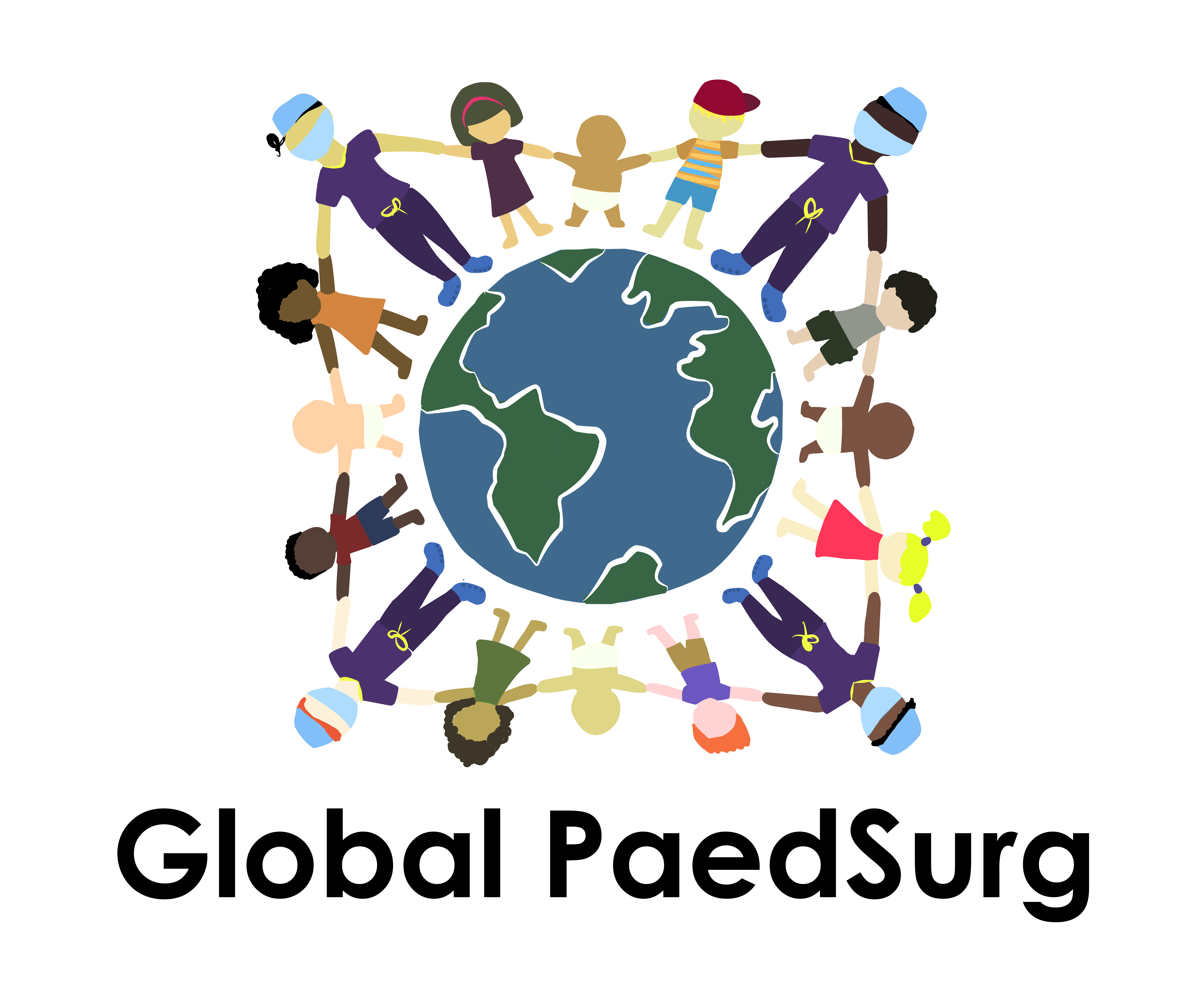 Global PaedSurg Research Training FellowshipSessione 2: 30 novembre 2018Scelta del disegno di studioObiettivi:Acquisire una conoscenza di base riguardo i diversi tipi di studio e la loro gerarchia di evidenzaPonderare i pro e i contro dei diversi disegni di studio Scegliere il disegno di studio più rilevante per il vostro studio personale Nella presentazione sono stati forniti i link di diverse risorse per un’ulteriore e approfondita lettura e un supporto per quanto riguarda la progettazione del vostro studio.Riassunto della presentazione:Gerarchia di evidenza – Ordine di attendibilità dell’evidenza dipendente dal tipo di studio: quanto è valido, quanto sono affidabili i risultati in termine di interpretazione. Il livello di attendibilità diminuisce scendendo ai livelli inferiori. Tutti i tipi di studio però possono essere utili. 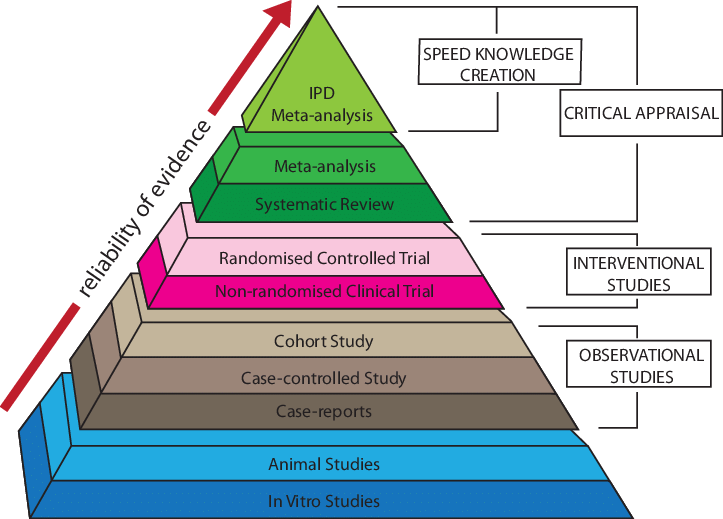 Meta-analisi:Questo è uno studio che unisce i risultati di diversi studi in un’unica analisi. Spesso è rappresentata come forest plot -  i risultati sono mostrati separatamente e successivamente combinati. Se il risultato rappresentato come diamante non supera 1 allora è significativo. È molto attendibile siccome analizza i risultati di diversi studi (con un più grande numero di pazienti) per vedere se il risultato generale è significativo. Per eseguire una meta-analisi i disegni di studio e gli interventi analizzati devono essere simili. Gli studi da includere in una meta -analisi sono spesso identificati attraverso una systematic  review. Systematic review:Implica una “formula” per la ricerca e la revisione di tutta la letteratura sull’argomento in modo da riassumere la conoscenza attuale riguardo una specifica questione. Fa uso di un protocollo che deve essere rigorosamente rispettato in modo da mantenere lo stesso risultato se qualcuno altrove intraprendesse una systematic review utilizzando lo stesso protocolloUna systematic review globale include tutto ciò che è stato pubblicato (identificato usando 3-4 database elettronici ) e ciò che non è stato pubblicato (chiamato ‘grey literature’). Comprenderà inoltre tutte le lingue. Tuttavia, per realizzare una systematic review più fattibile, si può affermare che si includerà la sola letteratura in inglese o in un’altra lingua specifica. Si può anche decidere di includere solo ciò che è stato pubblicato o solo alcuni tipi di studi come i trials controllati randomizzati (RTCs). In chirurgia pediatrica non c’è solitamente un numero sufficiente di RCTs per farlo, in particolare in paesi a basso e medio reddito Per assicurare che il protocollo rispetti i migliori standard si dovrebbe seguire la checklist PRISMA -P.  Risorsa:  http://www.prisma-statement.org/Extensions/Protocols.aspx PRISMA-P Flow ChartRiassume il processo da seguire per intraprendere una systemic review:Il protocollo deve essere seguito per eseguire una ricerca su 3-4 database elettronici come Medline e PubMed, ma anche per la Grey literature (informazioni non pubblicate in riviste mediche)Tutti i titoli degli articoli trovati sono inseriti in un programma come Endnote o CovidenceI duplicati sono controllati e rimossi  I titoli e gli abstract sono vagliati per identificare quelli che soddisfano i criteri del protocollo Gli articoli che rispettano tali criteri vengono letti completamente e quelli che sono idonei per lo studio vengono inclusi; gli altri sono esclusi. I dati sono estratti in uno spread sheet sugli outcome primari e secondari. Viene quindi fatta una sintesi qualitativa associata a un riassunto dei risultati. Se vi sono dati adeguati da combinare, i dati possono essere raggruppati in una meta-analisiDi seguito uno schema che illustri questi step: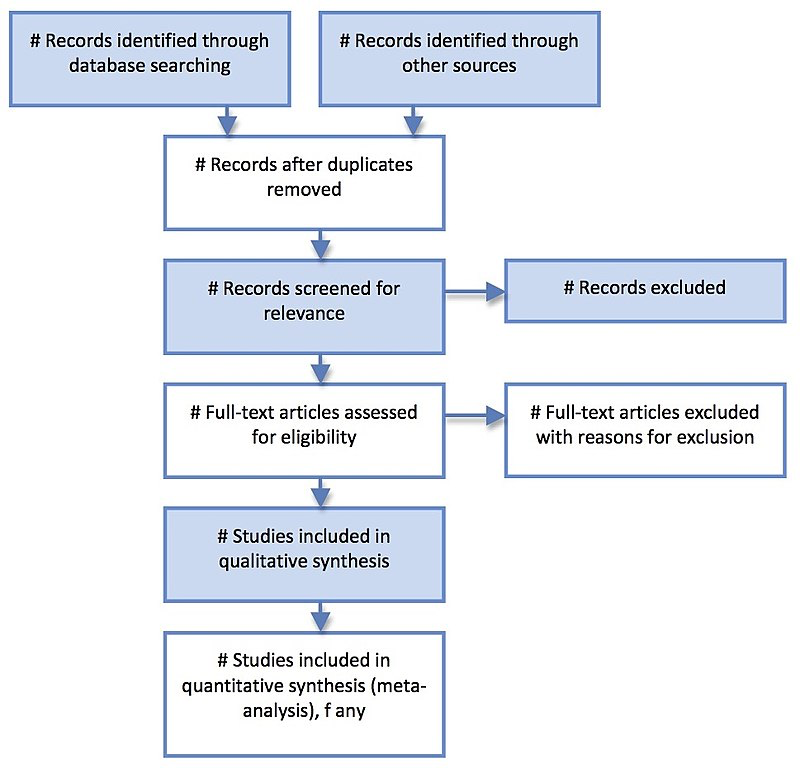 Risorse per una Systematic Review King’s College London Systematic Review Guide: https://libguides.kcl.ac.uk/systematicreview/home Potete cliccare sulle schede (cerchiate in rosso) in alto e seguire le istruzioni della pagina. Questa fornisce informazioni su come creare dei criteri di recerca, che database usare, link per i diversi database e per la grey literature database e altri consigli. 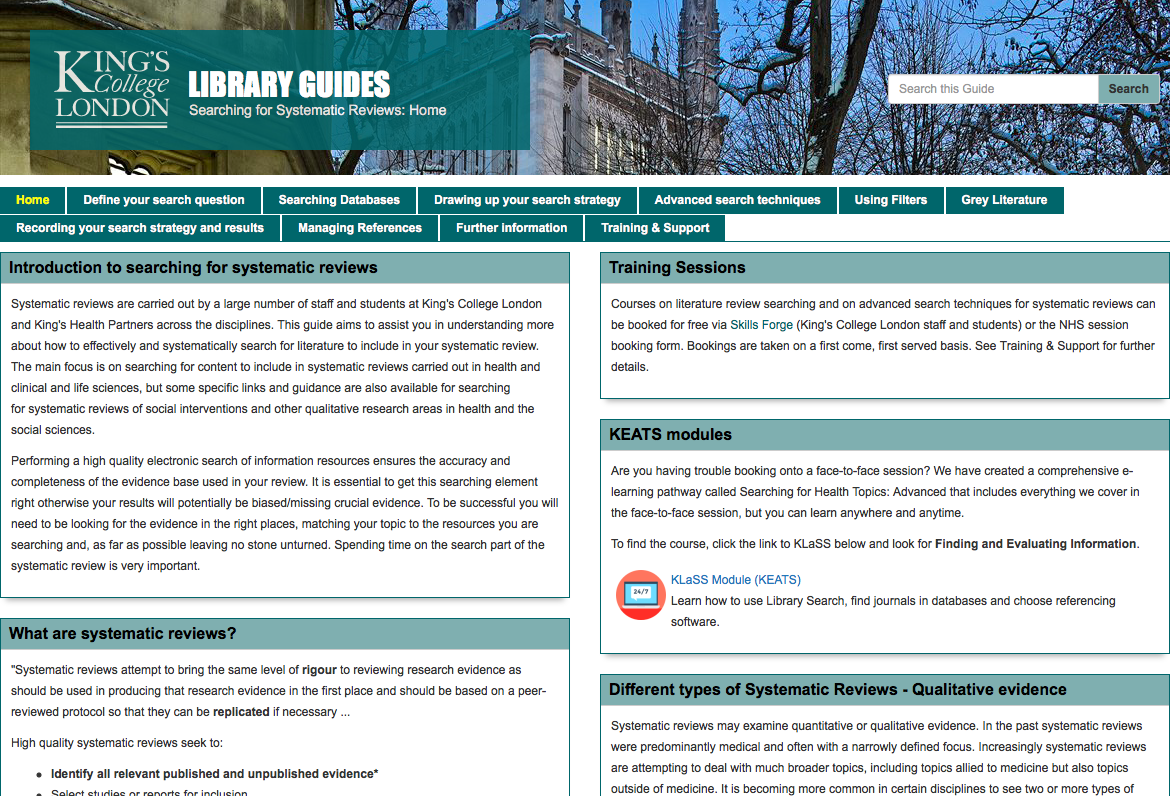 Cochrane Library: https://www.cochranelibrary.com/about/author-information Cochrane ha un modo specifico di eseguire una systemic review.  È possibile presentare una proposta di Systematic Review affinché Cochrane approvi. Quindi si devono seguire i loro passi metodologici per completare il protocollo e a questo punto loro la pubblicheranno.Studi interventistici: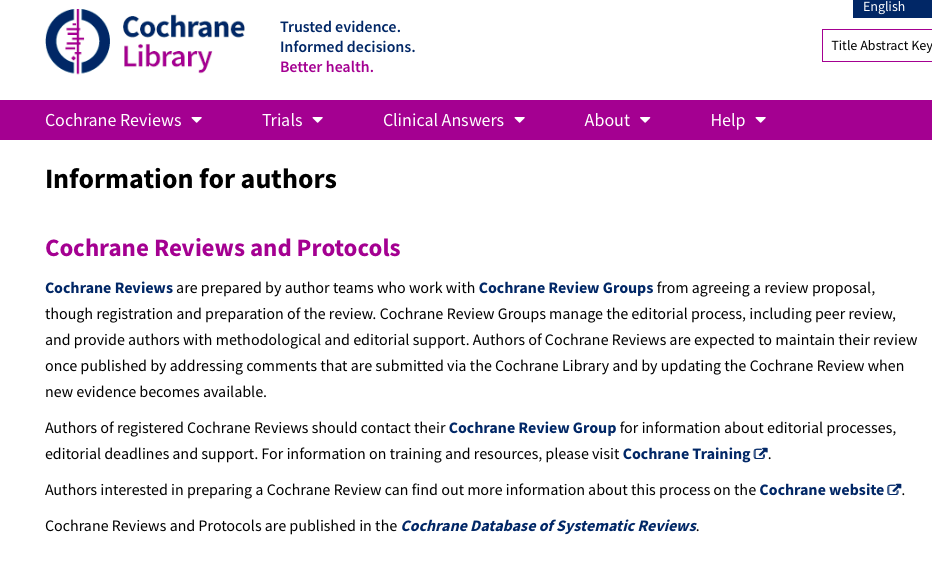 Questi presuppongono cambiare il trattamento del paziente e stabilire se un intervento o tipo di assistenza abbia degli outcome significativamente migliori di un altro. Randomised controlled trials sono quelli con elevato controllo con criteri molto restrittivi. Alcuni studi clinici interventistici non sono randomizzati per ragioni etiche o logistiche. Trial controllato randomizzato (RCT):Possono essere difficili da realizzare e costosi. Esempi: Global Surgery – Falcon Trial. Studio multicentrico in diversi paesi a basso e medio reddito. Altamente controllato – può essere difficile da replicare in pratica. Tuttavia, i risultati danno una risposta senza bias a una domanda specifica, specialmente se in doppio cieco (pazienti e medici non sanno chi è stato assegnato a quale gruppo). Si raccomanda di seguire le Consort Guideline – una checklist di 25 punti. Risorsa: http://www.consort-statement.org Trial clinico non randomizzato:Si seleziona un gruppo di pazienti ma non randomizzati per ricevere o meno un trattamento. Un esempio è uno studio pre- e post – trattamento. I dati sulla gestione e gli outcome di un gruppo selezionato di pazienti (per esempio quelli con una specifica condizione) sono raccolti per un certo periodo di tempo, viene quindi effettuato un nuovo trattamento o cura e si raccolgono i dati sulla gestione e gli outcome di tutti i pazienti con il nuovo trattamento.  Vengono comparati gli outcome prima e dopo. C’è un incremento delle possibilità di bias rispetto ai trial controllati randomizzati. Tuttavia, intraprendere un’analisi delle serie temporali e valutare il servizio di distribuzione e gli outcome del trattamento possono aiutare a interpretare meglio i risultati. Questi studi possono aiutare a comprendere meglio come un trattamento o uno schema di cure possano funzione nella vita reale – è meno controllato.  Perché non randomizzato: Può essere difficile o impossibile dal punto di vista logistico in un’istituzione, specialmente se il trattamento prevede una formazione del personale per migliorare la pratica clinica come per posizionare un accesso intravenoso, il controllo delle infezioni ecc. all’interno dello stesso ambiente non sarà possibile randomizzare alcuni pazienti perché venga fornito loro il “vecchio” trattamento una volta effettuata la formazione. Eticamente potrebbe essere inappropriato. Per esempio, per lo studio interventistico sulla Gastrascisi – ci sono molte evidenze del fatto che il nuovo intervento migliori il trattamento chirurgico neonatale. La mortalità attuale per gastroschisi nei centri dello studio 90-95% e quindi non sarebbe etico offrire il trattamento corrente nello stesso contesto.Un modo per superare il problema è intraprendere un cluster-randomised controlled trial nel quale intere istituzioni o regioni sono assegnate in modo casuale alla pratica corrente e al nuovo trattamento. Tuttavia, questo potrebbe essere molto più complicato da organizzare dal punto di vista logistico. Studi osservazionali:Studio a coorte:Implica lo studio di un gruppo di persone con caratteristiche simili e un follow up nel tempo per valutare i loro outcome. L’esposizione e l’outcome sono definite chiaramente. L’analisi valuta come esposizioni differenti influenzino l’outcome. Una coorte può essere prospettica o retrospettiva. Uno studio prospettico implica identificare la popolazione, l’esposizione e fare il follow up degli individui nel tempo per vedere il risultato di quell’esposizione.  Uno studio retrospettivo implica usare dei risultati già collezionati per valutare a quali fattori sono stati esposti e determinare associazioni significative. Gli studi retrospettivi sono molto più veloci perché usano informazioni già raccolte come annotazioni del paziente. Tuttavia, questi dati sono tipicamente di bassa qualità – infatti alcune informazioni o interi casi possono essere persi. Gli studi prospettici richiedono la raccolta di dati in certo periodo di tempo e possono richiedere diversi anni di follow up. Studi a coorte prospettici multicentrici (come Global PaedSurg) hanno il vantaggio di raccogliere dati durante un periodo di tempo limitato ma da diverse istituzioni. Nello studio Global PaedSurg la coorte è seguita per i 30 giorni post-intervento dal momento che la morte o le complicanze acute si verificano precocemente dopo l’intervento (esposizione). Calcolo della dimensione del campione Usato per determinare quanti pazienti siano richiesti nello studio per avere un risultato significativo Un numero ridotto di pazienti potrebbe risultare non significativo a causa del numero limitato degli stessi e non per l’assenza reale di differenze tra i diversi interventi / esposizioni. Un numero eccessivo di paziente potrebbe portare ad una perdita di tempo e di fondi per il ricercatore/medico/ finanziatore e potrebbe non essere etico se fa perdere tempo ai pazienti o li espone ad un trattamento senza efficacia dimostrata o addirittura dannoso. Si consiglia di consultare uno statistico per essere aiutati nel calcolo delle dimensioni del campione. Risorse:  https://www.ncbi.nlm.nih.gov/pmc/articles/PMC2876926/  https://www.lboro.ac.uk/media/wwwlboroacuk/content/mlsc/downloads/Samplesize.pdf STROBE guidelinesSTROBE – sta per STengthening the Reporting of OBserbational studies in Epidemiology. (Rafforzamento della reportistica degli studi Osservazionali in epidemiologia.)Può essere usato negli studi osservazionali: a coorte o caso-controllo Assicura un elevato standard della ricerca sia nell’intraprendere sia nel presentare lo studio Risorsa: https://www.strobe-statement.org/index.php?id=strobe-homeRicerche sulla popolazione (household):Utilizzato per definire il carico chirurgico in una popolazione mediante l'uso di indagini sulle famiglie. I sondaggi possono fare uso di questionari con opzioni Sì / No e risposte già pre-strutturate.Risorsa:SOSAS Resources: https://www.surgeonsoverseas.org/resources/ Ricerche istituzionali:Usate per definire le abilità chirurgiche attuali di una istituzione. Esempi: PIPES, PediPIPES, WHO situational Analysis Tool, Paediatric WHO Situational Analysis Tool, GAPSRisorse: WHO situational analysis tool: http://www.who.int/surgery/publications/WHO_EESC_SituationAnalysisTool.pdf GAPS – contattare Yasmine Yousef all’indirizzo yasmine.Yousef@icloud.com Case report:Caso clinico o serie di casiTipicamente sono rari e non vengono pubblicati su larga scalaPossono portare nuove intuizioni con le informazioni fornite, che possono essere utili agli altri medici. Comprende una review della letteratura su un determinato argomento e come questo nuovo caso ne aumenti l’evidenza. Risorsa: BMJ Guide to Writing Case Reports: https://www.bmj.com/company/wp-content/uploads/2015/08/BMJ-Case-Reports-4pp-A4-Leaflet-2-2.pdf Studi su animali/in vitro:Tipicamente richiedono una squadra di laboratorio ben consolidata Molto costosaC’è l’opportunità di essere coinvolti in studi genetici come DHREAMS e CAR. Questi sono gratuiti, disponibili per i collaboratori di tutto il mondo e sono dettagliati sul nostro blog Global PaedSurg:Risorsa: http://globalpaedsurg.com/care-and-dhreams-studies-an-opportunity-to-enhance-our-genetic-understanding-of-congenital-anomalies/ Expert Survey:Indagini di professionisti sanitari. Esempio: si chiede ai professionisti della loro pratica chirurgica o della popolazione di pazienti di cui si occupano Possono essere fatti a conferenze e meeting per i professionisti in ambito sanitario.Possono essere condotti in tutto il paese, indirizzati ai professionisti in ambito sanitario.Delphi process – è un modo scientifico e strutturato usato per ottenere il consenso tra un gruppo di esperti. Si può chiedere a un esperto di partecipare a un’indagine, i risultati della quale sono condivisi con gli esperti per avere una discussione interattiva con l’obiettivo di arrivare a un consenso.  Risorse: https://www.surveymonkey.com REDCap: l’accesso gratuito a REDCap può essere ottenuto diventando membro di WOFAPS: http://www.wofaps.org/pricing-plans/  o https://www.wofaps.org/redcap/ Ricerca qualitativa:Ricerca principalmente esplorativa.Usata per comprendere ragioni, opinioni e motivazioni che stanno alla base. Fornisce una visione del problema o aiuta a sviluppare delle idee o ipotesi per una potenziale ricerca qualitativa. Spesso usa interviste o gruppi di discussione.Risorsa: Metodi di ricerca qualitativa: quando usarli e come valutarli:https://academic.oup.com/humrep/article/31/3/498/2384737 Research PearlsLa abilità di ricerca si sviluppano facendo ricerca e non solo seguendo un corso.I ricercatori acquisiscono la loro esperienza in diversi anni intraprendendo e partecipando a diversi studi. 